Be Fit. Be Healthy. Belong
Founded in 1923, the Westport Weston Family Y is a charitable, nonprofit membership organization that welcomes people of all ages, races, religions, abilities and financial circumstances. 

The Family Y's mission is to develop youth, promote healthy living and foster a sense of social responsibility. Our current membership of 5,000 represents nearly 15 percent of our community and 25 percent of all local youth. 

FREE 3-WEEK MEMBERSHIP TRIAL OFFER
Stop in by March 31, 2014, to activate your free 3-week membership at the Family Y. This special offer includes unlimited use of our Y facility at 59 Post Road East in downtown Westport.

What's more, join as an Adult or Family Member by March 31, and we'll waive our usual $50 joiner fee. Plus, you'll also receive FREE guest passes (10 for Family, 5 for Adult) to use for friends and family.

Don't delay, activate your free 3-week membership today. Simply stop by the Y's Membership Services Desk at our Church Lane entrance or call 203-226-8981.

We are also making a special time-limited offer to our Members: Share the Y with someone you know! Receive one FREE month for each new Y member that you bring in between now and March 31.

2014 Membership Application

Join Online

MEMBERSHIP BENEFITS:
Membership at the Westport Weston Family Y entitles you to enjoy our facility at 59 Post Road East. Our Family Y offers something for everyone: families, new and expecting moms, youth and seniors. Enjoy all these amenities, and more:
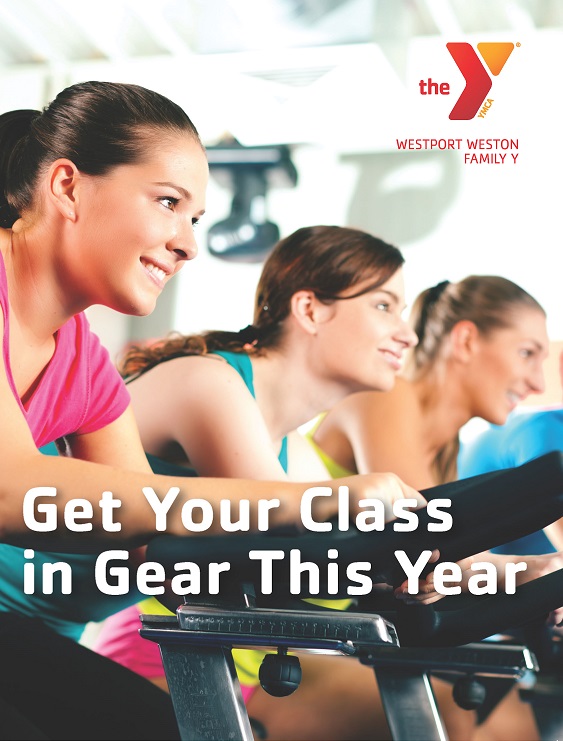 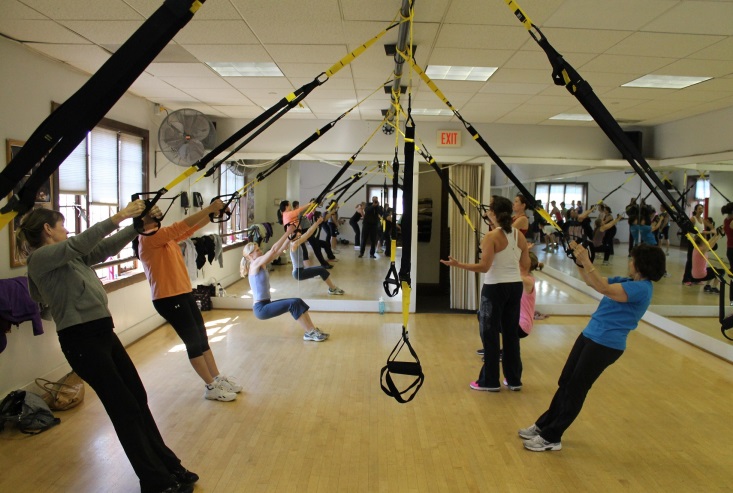 25-yard lap pool, shallow pool for aqua fitness, warm-water pool for therapy, lessons and family funMulti-purpose gymnasiumThree fitness studios and spinning roomTwo-level Wellness CenterGymnastic Center, for toddlers to teensMore than 70 group-fitness classes each week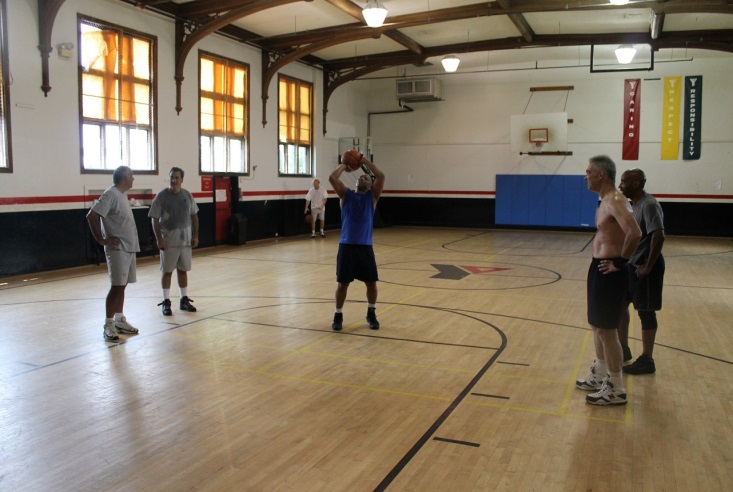 Youth & Adult BasketballParent-child classesMen's and Women's; Boys and Girls locker roomsRacquetball, handball and squash courtsWhirlpoolSaunasFree towelsFree babysitting - click for details